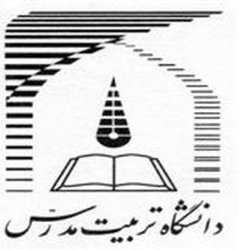 امور محترم اداري تقاضا ميشود اقلام ذيل را جهت استفاده در 
واحد/آ‍زمايشگاه ...................................................تحويل برادر/خواهر..........................................گردد. امضاء متقاضي رديفشرح كالاتعداد/مقدارواحدكدملاحظات12345678910